KL II BRData: 13.05.2020 r.  Podstawy projektowania i konstrukcji odzieżyTemat: Projektowanie odzieży dla figur nietypowych. Figura za wysoka i za szczupła.Figura za wysoka i za szczupła – charakteryzuje się dużą i wąska płaszczyzną do zapełnienia wymaga wie optycznego „poszerzenia” i „skrócenia” ubioru. W tym celu :- linie poziome w detalach,- skracać można , stosując różnice kolorystyczne góry i dołu oraz skrócenie długości,- można rozbić przez warstwowanie ubioru,- odpowiednie są linie poszerzające i maskujące X, trapez, prostokąt, empire,- akcenty poziome jak lamówki, paski, plisy,- kolory żywe , jasne , w ostrych kontrastach,- podobne wzory na materiałach , duże o różnych motywach,- fryzury płaskie, długie, półdługie, puszyste,- dodatki buty płaskie,- duże torby,-biżuteria dostosowana do stylu- duża wyrazista.Zadanie: Wyszukaj w używanych czasopismach kobiecych zestawu dla figury szczupłej i wysokiej.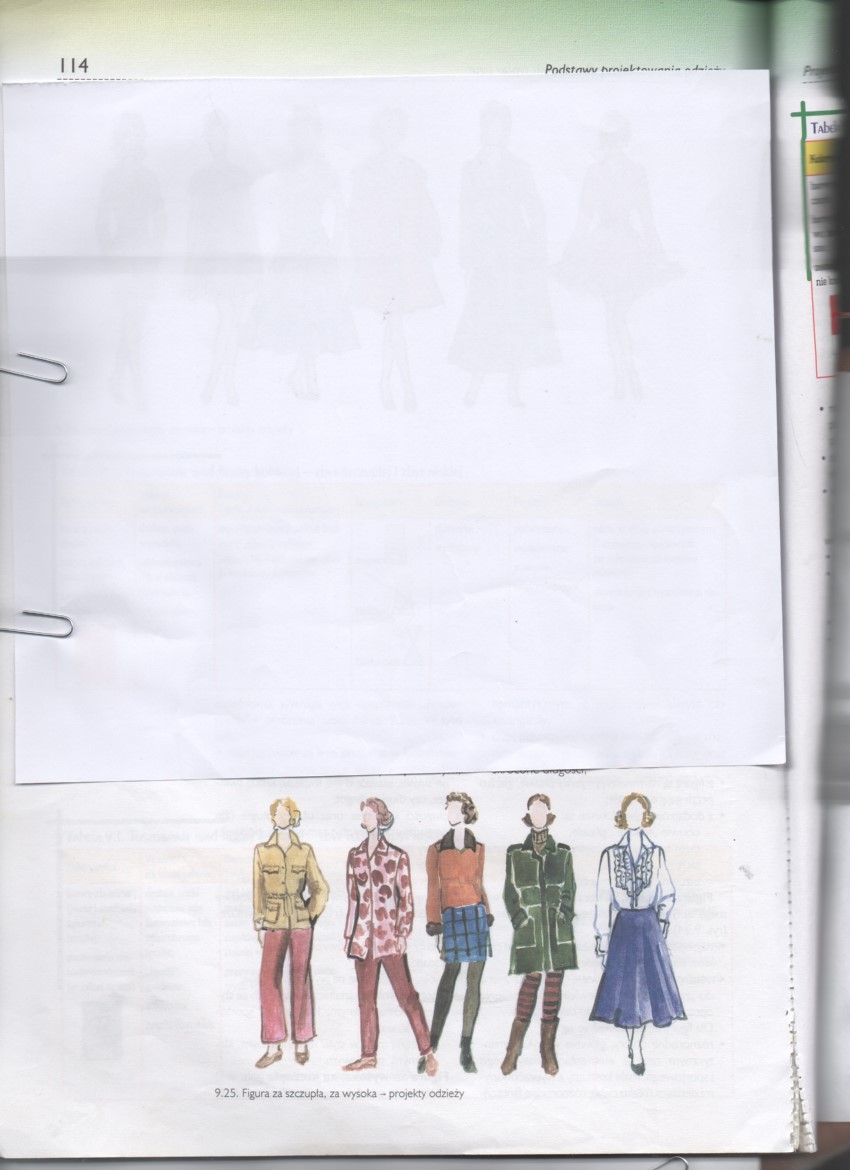 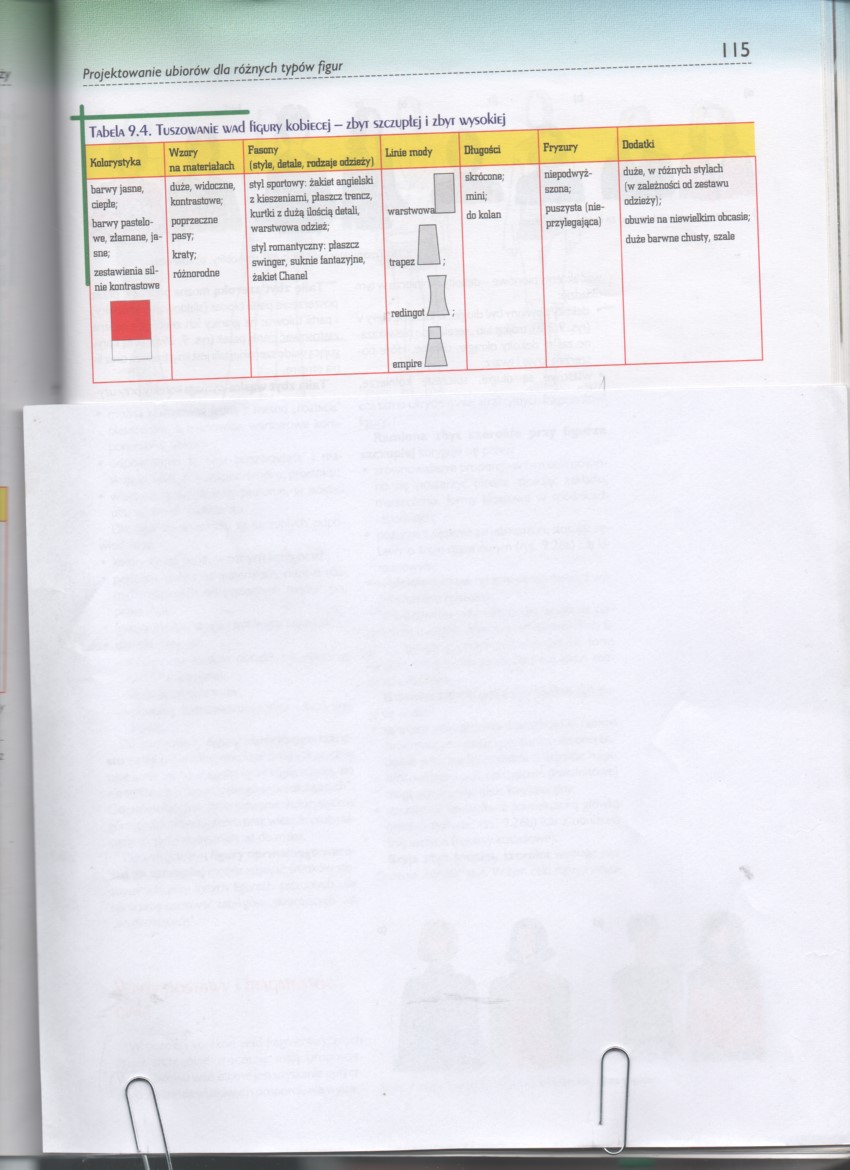 